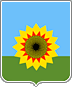 ГЛАВА МУНИЦИПАЛЬНОГОРАЙОНА БОГАТОВСКИЙСАМАРСКОЙ ОБЛАСТИПОСТАНОВЛЕНИЕ   от    22.03.2010   N _372_Об утверждении Перечня должностей муниципальной службы Администрации муниципального района Богатовский Самарской  области,   при замещении которых муниципальные  служащие Администрации муниципального района Богатовский Самарской  области  обязаны представлять сведения о своих доходах, расходах, об имуществе и обязательствах имущественного характера, а также сведения о доходах, расходах, об имуществе и обязательствах имущественного характера своих супруги (супруга) и несовершеннолетних детей.(в ред. Постановления администрации муниципального района Богатовский Самарской  области от 19.02.2014 № 245 от 27.04.2015 N 363)В соответствии с действующим законодательством Российской Федерации, ПОСТАНОВЛЯЮ:1. Утвердить Перечень должностей муниципальной службы Администрации муниципального района Богатовский Самарской  области,   при замещении которых муниципальные  служащие Администрации муниципального района Богатовский Самарской  области  обязаны представлять сведения о своих доходах, расходах, об имуществе и обязательствах имущественного характера, а также сведения о доходах, расходах, об имуществе и обязательствах имущественного характера своих супруги (супруга) и несовершеннолетних детей согласно  Приложения.2. Настоящее постановление  вступает в силу со дня его опубликования.Глава муниципального района Богатовский Самарской области                    /                             Ю.А.ГригоревкийПриложение к Постановлению Главы  муниципального района Богатовский Самарской области  от «22» марта 2010  N 372ПЕРЕЧЕНЬдолжностей муниципальной службы Администрации  муниципального района Богатовский Самарской  области,   при замещении которых муниципальные  служащие Администрации муниципального района Богатовский Самарской  области  обязаны представлять сведения о своих доходах, расходах, об имуществе и обязательствах имущественного характера, а также сведения о доходах, расходах, об имуществе и обязательствах имущественного характера своих супруги (супруга) и несовершеннолетних детей. (в редакции Постановления администрации муниципального района Богатовский Самарской  области от 19.02.2014 N 245, от 27.04.2015 N 363, от 21.01.2016 N 29)Первый заместитель главы муниципального района Богатовский Самарской  области, руководитель аппарата;Заместитель главы муниципального района Богатовский Самарской  области;Руководитель управления Администрации муниципального района Богатовский Самарской  области; Заместитель руководителя управления Администрации муниципального района Богатовский Самарской  области;Начальник отдела Администрации муниципального района Богатовский Самарской  области;Заместитель начальника отдела Администрации муниципального района Богатовский Самарской  области;Главный бухгалтер Администрации муниципального района Богатовский Самарской  области;Заместитель главного бухгалтера Администрации муниципального района Богатовский Самарской  области;Консультант Администрации муниципального района Богатовский Самарской  области; Главный специалист Администрации муниципального района Богатовский Самарской  области;Ведущий специалист Администрации муниципального района Богатовский Самарской  области;Специалист 1 категории Администрации муниципального района Богатовский Самарской  области.    